L’alignement constructiviste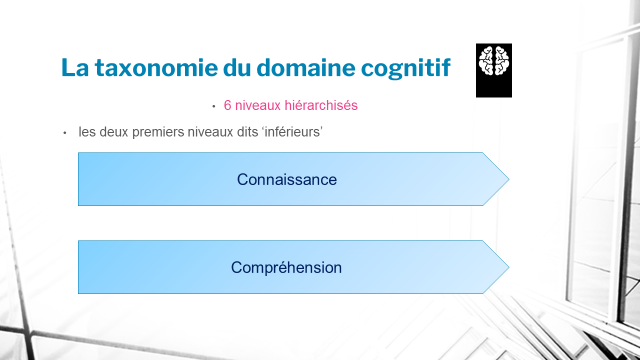 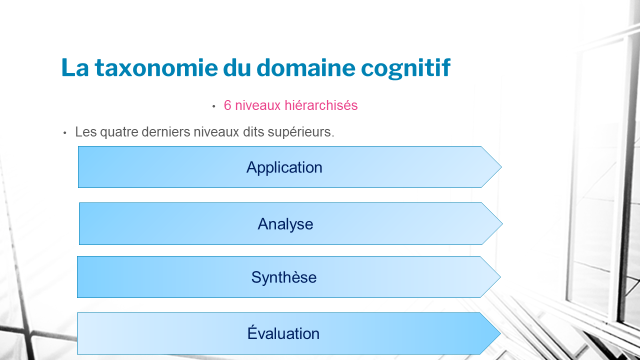 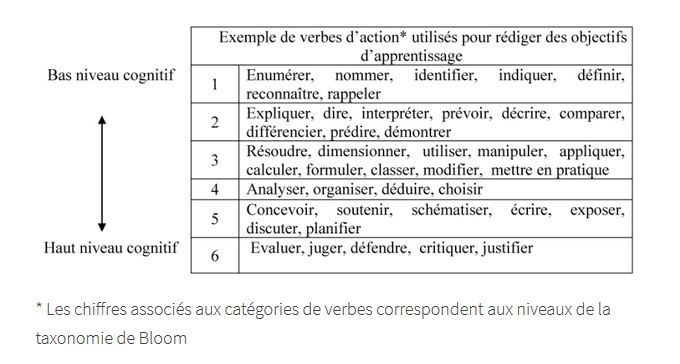 Consigne : Pour chaque niveau de la taxonomie de Bloom, indiquer quelques activités pédagogiques peuvent être mises en œuvre pour permettre d’atteindre l’objectif puis quelle méthode d’évaluation peut être mobilisée. Objectif d’apprentissageActivités pédagogiquesMéthode d’évaluation